TRẮC NGHIỆMTỰ LUẬNCâu 21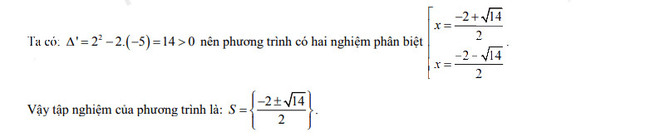 Câu 22
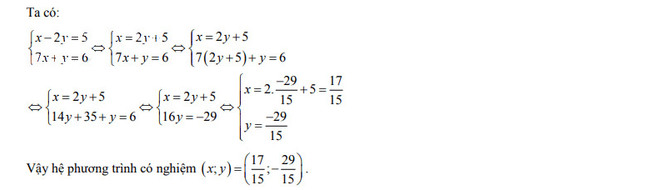 Câu 23
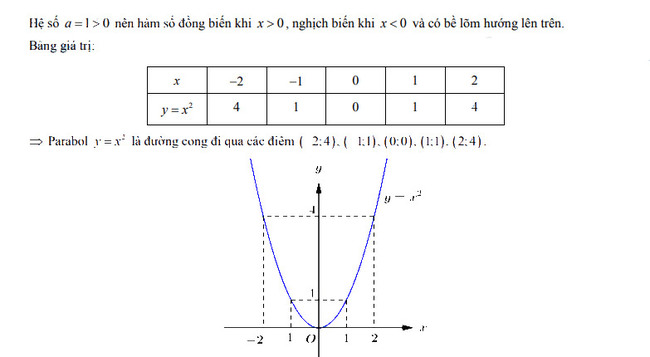 Câu 24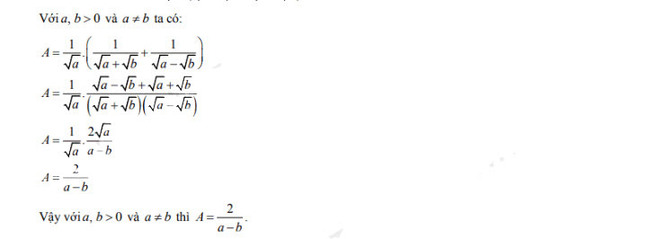 Câu 25
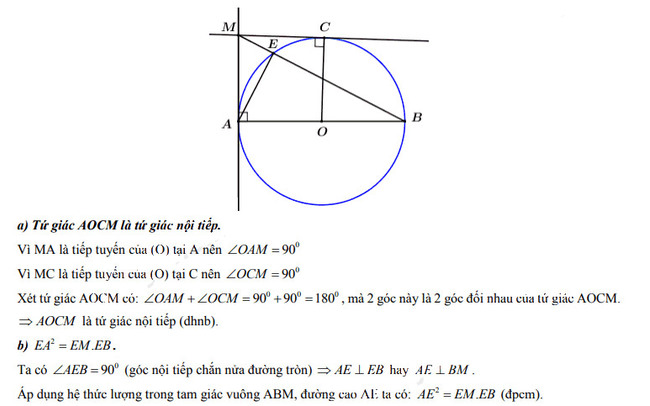 Câu 26
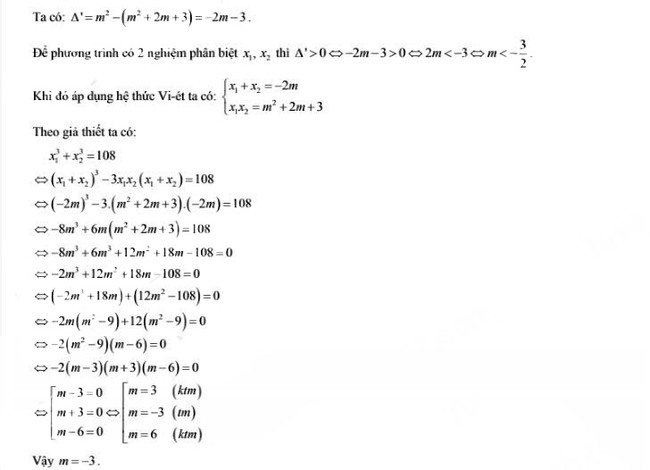 Câu 27
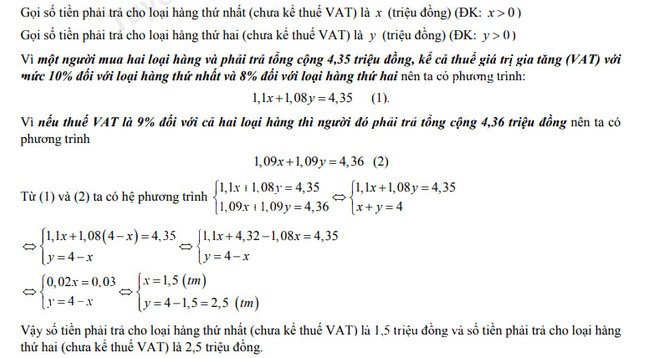 CâuĐ/aCâuĐ/aCâuĐ/aCâuĐ/a1A6B11D16C2D7A12C17A3B8A13D18D4D9A14A19C5B10C15C20B